Ми за здоровий спосіб життяЗміст Тип,  актуальність та мета проекту………………………………………..3Завдання, опис та очікувані результати проекту ………………………..4Етапи впровадження проекту………………………………………………5Очікувані результати, ризики, кошторис …………………………………9Результати дослідження та підсумки, список використаних джерел ……10Тип проекту: За метою проектної діяльності –  творчийЗа змістом – міжпредметнийЗа місцем у дидактичному процесі - поточнийЗа кількістю учасників – колективнийЗа характером керування -  безпосередньо-керованийЗа тривалістю – короткотривалийЗа характером контактів – зовнішнійУчасники:учні 5 – 11 класів, вчителі школи. Актуальність проекту: «Здоров’я -  це нічого, але все без здоров’я – ніщо»Тематика здорового способу життя у поширенням наш час набула ще більшої актуальності в зв’язку з вживання алкоголю, тютюну та наркотиків серед підлітків. Останні статистичні дані просто б’ють на сполох. За офіційною статистикою в Україні щороку від хвороб пов'язаних з курінням помирає 120 тисяч чоловік та 40 тисяч від алкоголю. Згідно з результатами дослідження Українського інституту соціальних досліджень - 63% дівчат і хлопців у віці 15-16 років мають досвід куріння, 91% - вживання алкоголю, 14% - вживання марихуани або гашишу. Разом з тим тільки 22% підлітків мають правильні знання про шляхи інфікування ВІЛ. Як показують останні дослідження ВООЗ, Україна займає перше місце в світі по вживанню алкоголю серед дітей та молоді. 40% дітей у віці від 14 до 18 років вже залучені до систематичного вживання алкоголю, заборона ж продавати алкогольні «напої» особам віком до 18 років існує лише на папері. Армія алкогольних та тютюнових наркоманів постійно поповнюється, одурманюючі суміші невпинно поглинають нові покоління.Мета проекту: сформувати у молоді практичні уміння і навички ведення здорового способу життя як основи їх самореалізації у суспільстві.Завдання проекту: Створити виховний простір для зміцнення здоров’я дитини як найвищої цінності суспільства і держави.Забезпечити реалізацію умов для розвитку фізичного, психічного, духовного, соціального потенціалу особистості школяра. Сформувати в учасників педагогічного процесу життєві компетентності ведення здорового способу життя через впровадження інноваційних педагогічних, технологій, форм та методів у практику роботи шкіл. Здійснювати моніторинг ефективності рівня фізичної культури та здоров’я учнів.Опис проекту:Проект «Ми за здоровий спосіб життя» спрямований на реалізацію мети формування в учнівської молоді  практичних умінь і навичок ведення здорового способу життя як основи її самореалізації у суспільстві.Автор вважає, що виконати поставлені в проекті завдання можливо через чітке планування всіх етапів роботи над проектом та систему відповідних заходів, а саме: теоретичну підготовку учасників проекту, зацікавленість учнів проектом, навчання й набуття учнями досвіду активної діяльності, прогнозування наслідків діяльності, визначення плану дій, спрямованих на вирішення проблеми, пошук можливих шляхів фінансування, матеріальної підтримки. Під час практичного етапу важливим є реалізація плану дій, спрямованих на вирішення проблеми. Очікувані результати: 1. Зміниться ставлення школяра до себе як найвищої цінності, здатної вести здоровий спосіб життя.2.Сформуються уміння і навички практичного застосування набутих знань.3.Утвориться простір, що сприятиме саморозвитку й самореалізації життєвих компетентностей вчителя й учня.4.Підвищиться рівень взаємодії шкільного колективу.Етапи впровадження:Очікувані результати, ризикиКошторис (бюджет) Результати дослідженняАнкетування на тему «Ставлення до здорового способу життя»Мета: Дослідження учнів 5 – 11 класів ставлення до здорового способу життя.Взяли участь: Хлопців: 17. Дівчат: 16. Всього: 33.В результаті дослідження встановлено, що зросло бажання учнів до…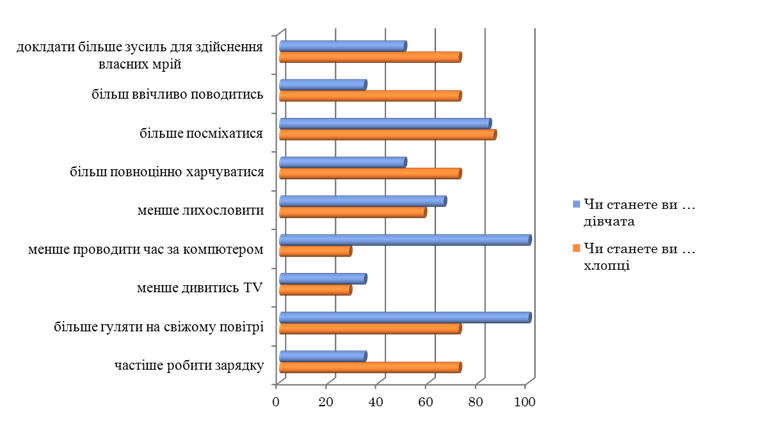  ПідсумкиВ результаті проведеної роботи в рамках створеного проекту в учнів школи покращилось ставлення до себе як найвищої  цінності, здатної вести здоровий спосіб життя.Сформувались вміння і навички практичного застосування набутих знань та підвищився рівень позитивної  взаємодії  шкільного колективу.В результаті виконаного проекту в учнів з'явились знання, що сприятимуть  саморозвитку і самореалізації їх в суспільстві щодо здорового способу життя.Список використаних джерел:«Молодь в Україні» Дослідження молодіжного сектора:проблеми та перспективи/За ред..О.І. Локшиної. – К.: Студія «uStudio Design», 2006.-169 с.Особиста гідність. Безпека життя. Громадська позція: метод. посіб. для виховної роботи з учнями з питань протидії торгівлі людьми:7 -11 класи; наук.кер. та ред.. І.Д. Звєрєвої та Ж. В.Петрочко. – К.: ТОВ «Основа», 2012.- 140 с.Дорослішай на здоров’я: навч.-метод. посіб./ Н.О. Лещщук,Ж.В. Савич, О.А. Голоцван. – К., 2012. – 214 с.Захисти себе від ВІЛю тренінги життєвих навичок: посібник для учнів старшого підліткового та юнацького віку/за ред.. Т.В. Воронцова, В.С. Пономаренко. – К.:Освіта, 2013 – 168 с.ЕтапДіяльністьТермінХто виконуєРесурси1.Підготовчий…….Вибір та обговорення теми. Визначення мети, завданьЖовтеньТворча групаАдміністрація школиПрограма.Ручки, папір,Комп’ютерОпис  проекту , етапів, створення моделіЖовтеньТворча група учнівськіий актив класні керівники.Ручки, папір,Експертиза (вибір методик, засобів)ЖовтеньТворча група, учнівський актив, класні керівники.Програма.Ручки, папір,Інтернет2ОрганізаційнийРозподіл учасників на групи.Розподіл обов’язків у кожній групіЖовтеньТворча група, класні керівникиКабінет.Канцтовари  (папір, ручки)Складання плану діяльності та завдань кожної групиЖовтеньТворча група,класні керівникиКабінет.Канцтовари  (папір, ручки)Теоретична підготовка учасників проекту.ЖовтеньАвторський колектив, учнівське самоврядуванняАдміністрація школиКабінет.Канцтовари  (папір, ручки), план проектуСкладання вхідної і вихідної анкети діагностування. Підготовка потрібних матералів та засобів.ЖовтеньТворча група, учнівське самоврядванняРучки, папір,Інтернет3.Діяльнісний……..Проведення опитування, анкетування серед школярів про їхнє ставлення до проблеми. Обробка результатівЛистопадТворча група,, учнівські колективи, класні керівникиРучки, папір,Круглий стіл за участю медиків , працівників правоохоронних органів, соціальних служб,священнослужителя.Листопад Учнівські колективи, творча група, адміністрація школи, запрошені Актовий зал, мультимедійна установка.Зустріч з відомою землячкою – заслуженим майстром спорту по спортивній ходьбі Лідією Левандовською ЛистопадТворча група, учнівські колективи, адміністрація школи, запрошена  спортсменка.Актовий зал Створення та розповсюдження листівок з пропаганди здорового способу життяЛистопадУчнівські колективиПапір, ручки, оргтехнікаТренінги на тему: “Здоров’я та здоровий спосіб життя”.ЛистопадТворча група, класні керівникиУчні 10-11 класівКлас, папір, ручки, фломастери, фарби, пензлі, ватмани, мультимедійна установка.Година спілкування “Твоє життя –твій вибір”.ЛистопадТворча група учнівські колективиКлас, папір, ручки, маркери, ватмниВипуск колажів “В здоровому тілі–здоровий дух”.Виставка малюнків “ Я ціную своє здоров’я”ЛистопадУчнівські колективи, Ватмани, ножиці, журнали, фарби, пензлі, папір альбомнийПровести диспут на тему: “Бережи одяг, доки новий, а здоров’я – доки молодий”.Вихідне діагностуванняЛистопадТворча група, учнівські колективи,класні керівникиМультимедійна установка,ватмани, маркери4.УзагальнюючийУпорядкування матеріалів. Вторинна діагностика.Грудень Творча група,  учнівські колективиКомп’ютер, папір, ручкиСтворити мультимедійну презентацію роботи групГруденьТворча група,  учнівські колективиКомп’ютер, фото робіт, зібрана інформаціяПредставлення матеріалів роботи груп на учнівських зборах.ГруденьУчнівський актив, учнівські колективиМультимедійна установка, актовий залПрезентація роботи груп на загально шкільних батьківських зборах.Грудень Учнівський актив, учнівські колективиМультимедійна установка, актовий залЗміст результатів проектуФорма представленняОцінка якості1.Створення презентації2. Випуск колажів “В здоровому тілі – здоровий дух” . 3. Виставка малюнків     “ Я ціную своє здоров’я”4. Упорядкування сценаріїв заходів, тренінгів1.Презентація проекту,2. Виставка  колажів3.Створення демонстраційного стенду ( листівки, малюнки за темою)4. Сценарії, заходи, тренінги++++№НазваКількістьВартість, грн1.Канцтовари:2папір100103ватман7284ручка кулькова20405клей3126фломастери7707фарби7988скотч149ножиці31510стікер15Загальна сума:282